Strava Mobile Phone Sign UpSearch for STRAVA in your app store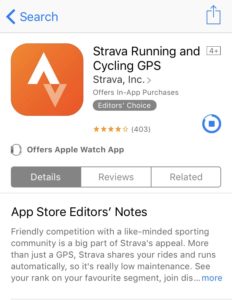 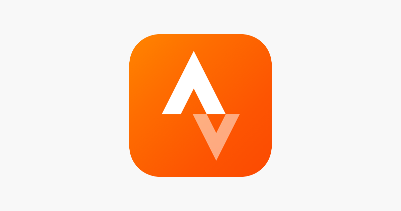 Sign up using your email address Once you have signed up go to EXPLORE at the bottom of your device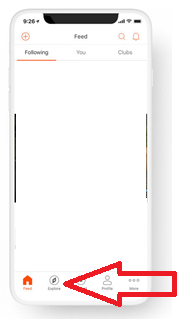 Click on the CLUBS tab at the top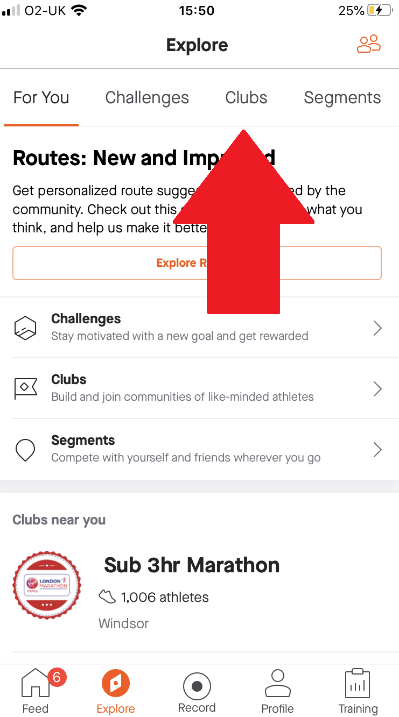 Search for WCofE Infants or Juniors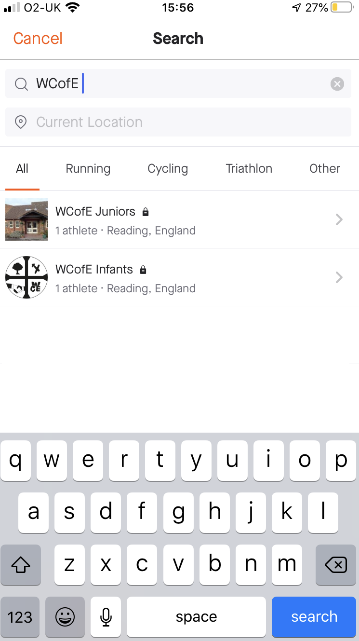 Press on the CLUB you would like to join Finally press REQUEST TO JOIN 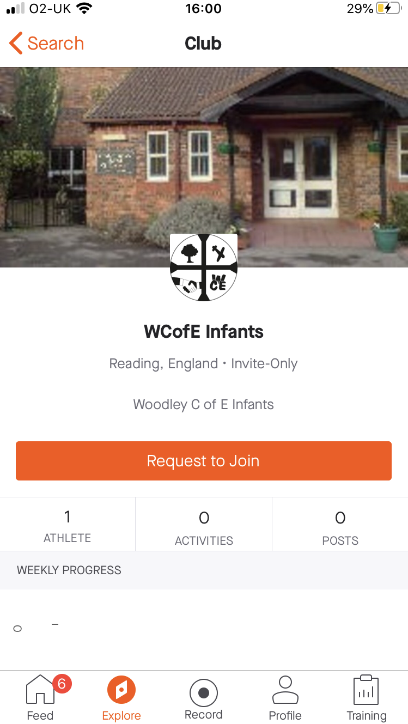 